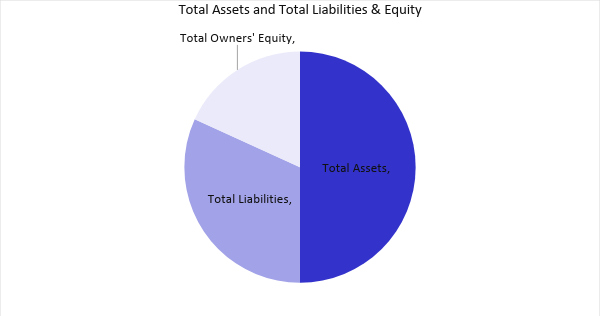 Business Balance SheetBusiness Balance SheetBusiness Balance SheetBusiness Balance SheetBusiness Balance SheetABC Company PVT. LTD.934 Livingston Drive, West Palm Beach, FL 33404934 Livingston Drive, West Palm Beach, FL 334041-202-555-0152ASSETSASSETSLIABILITIES AND EQUITYLIABILITIES AND EQUITYCurrent AssetsAmountCurrent LiabilitiesAmountCash in bank3100Accounts payable35900Accounts receivable50300Interest payable4000Inventory41000Taxes payable7000Prepaid expenses3000Notes, short-term (due within 12 months)10000Other current assets2000Other current liabilities5000Total Current Assets99400Total Current Liabilities61900Fixed AssetsAmountLong-term DebtAmountMachinery & equipment20000Bank loans payable60000Furniture & fixtures70000Notes payable to stockholders5000Leasehold improvements10000LESS: Short-term portion100000Land & buildings5500Other long term debt7000Other fixed assets4000Total Long-term Debt172000(LESS accumulated depreciation on all fixed assets)66000Total Fixed Assets (net of depreciation)43500Total Liabilities233900Other AssetsAmountOwners' EquityAmountIntangibles100000Invested capital100000Deposits20000Retained earnings - beginning20000Goodwill100000Retained earnings - current14000Other5000Total Other Assets225000Total Owners' Equity134000TOTAL ASSETS367900TOTAL LIABILITIES AND EQUITY367900